FORMULARIO MUNICIPAL DE REPORTE AL PNGRD - PERIODO 2022-2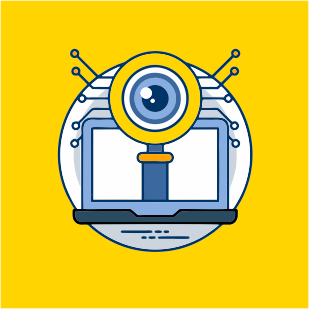 De acuerdo a lo establecido en los Decretos 1081 de 2015 y 308 de 2016, semestralmente la UNGRD elabora el informe de seguimiento y evaluación del PNGRD con los insumos entregados por los entes territoriales; de esta forma, este formulario recopilará los avances municipales realizados en la implementación de este instrumento de planificación durante el segundo semestre de 2022, los cuales serán consolidados en el XIV Informe de seguimiento y evaluación, que se publicará el 24 de febrero de 2023. El diligenciamiento del presente formulario se debe realizar con los insumos y soportes de todas dependencias de la alcaldía y demás responsables en el territorio del desarrollo de cada uno de los proyectos de su competencia. Por esta razón, es importante que cada Coordinador Municipal de Gestión del Riesgo, realice el seguimiento de los proyectos del PNGRD bajo responsabilidad del municipio y cuente con el estado y soportes que permitan conocer el panorama general del territorio en los procesos de conocimiento del riesgo, reducción del riesgo, manejo de desastres y fortalecimiento de la gobernanza.¡MUCHAS GRACIAS POR DILIGENCIAR ESTE FORMULARIO!PREGUNTARESPUESTANombre y apellidoDirección de correo electrónicoMunicipio - DepartamentoÁrea del municipio desde la cual reportaSeleccione la categoría de su municipio, de acuerdo a lo establecido por la Contaduría General de la NaciónObjetivo Estratégico 1: Mejorar el conocimiento del riesgo de desastres en el territorio nacionalObjetivo Estratégico 1: Mejorar el conocimiento del riesgo de desastres en el territorio nacionalProyecto 1.1.1: Estudios de microzonificación sísmica en ciudades.Proyecto 1.1.1: Estudios de microzonificación sísmica en ciudades.¿El municipio tiene una población mayor o igual a 100.000 habitantes?Si responde SI para a la 7, si responde NO pasa a la 13.¿El municipio está localizado en una zona de amenaza sísmica intermedia y/o alta?Si responde SI para a la 8, si responde NO pasa a la 13.¿El municipio ha desarrollado estudios de microzonificación sísmica?¿Se realizó inversión para estos estudios en el periodo 2022-II?¿Cuál ha sido la inversión para estos estudios en el periodo 2022-II?¿Cuál es la fuente de financiación de estos estudios?¿En el componente programático de su Plan Municipal de Gestión del Riesgo de Desastres (PMGRD) existe algún proyecto sobre estudios de microzonificación sísimica?Proyecto 1.1.2: Evaluación probabilista del riesgo por sismo en ciudades capitales.Proyecto 1.1.2: Evaluación probabilista del riesgo por sismo en ciudades capitales.¿El municipio es ciudad capital de departamento?Si responde SI para a la 14, si responde NO pasa a la 28.¿La ciudad capital está localizada en una zona de  amenaza sísmica intermedia y/o alta?Si responde SI para a la 15, si responde NO pasa a la 28.¿Se han desarrollado proyectos relacionados con la evaluación probabilista del riesgo por sismo?¿En el periodo 2022-II se realizó inversión para la evaluación probabilista del riesgo por sismo?¿Cuál ha sido la inversión para estos estudios en el periodo 2022-II?¿Cuál es la fuente de financiación de estos estudios?¿En el componente programático de su Plan Municipal de Gestión del Riesgo de Desastres (PMGRD) existe algún proyecto sobre evaluación probabilista del riesgo por sismo?Proyecto 1.1.3: Estudios de vulnerabilidad sísmica en edificaciones indispensables.Proyecto 1.1.3: Estudios de vulnerabilidad sísmica en edificaciones indispensables.¿La ciudad capital tiene identificadas las edificaciones indispensables con las que cuenta? Designadas como grupo de uso IV en el Reglamento Colombiano de Construcción Sismo Resistente NSR-10Nómbrelas¿Se han desarrollado proyectos que involucren análisis de vulnerabilidad sísmica en dichas edificaciones indispensables?¿Cuántas edificaciones indispensables cuentan con análisis de vulnerabilidad sísmica? ¿En el periodo 2022-II la ciudad realizó inversión relacionada con analisis de vulnerabilidad sísmica para alguna de sus edificaciones indispensables?¿Cuál ha sido la inversión para este tipo de estudios en el periodo 2022-II?¿Cuál es la fuente de financiación de estos estudios?¿En el componente programático de su Plan Municipal de Gestión del Riesgo  de Desastres (PMGRD) existe algún proyecto sobre estudios de vulnerabilidad sísimica en edificaciones indispensables?Proyecto 1.1.13: Fortalecimiento de la Red Nacional de Estaciones Hidrometeorológicas.Proyecto 1.1.13: Fortalecimiento de la Red Nacional de Estaciones Hidrometeorológicas.¿Cuenta su municipio con alguna estación hidrometeorologica? ¿En el periodo 2022-II se realizó inversión para el mantenimiento y/o mejoramiento de dichas estaciones? ¿Cuál ha sido la inversión para el mantenimiento y/o mejoramiento de dichas estaciones en el periodo 2022-II?¿Cuál es la fuente de financiación de estos recursos?Proyecto 1.2.3: Estudios de riesgo por inundaciones y avenidas torrenciales en municipios expuestos a estas amenazas.Proyecto 1.2.3: Estudios de riesgo por inundaciones y avenidas torrenciales en municipios expuestos a estas amenazas.¿El municipio ha identificado en el PMGRD el escenario de amenaza por inundaciones y/o avenidas torrenciales? ¿Su municipio ha desarrollado estudios de riesgo inundaciones y/o avenidas torrenciales, en el marco de lo establecido en el Decreto 1807 de 2014?¿En el periodo 2022-II se realizó inversión para el desarrollo de estos estudios?¿Cuál ha sido la inversión para este tipo de estudios en el periodo 2022-II?¿Cuál es la fuente de financiación de estos recursos?¿En el componente programático de su Plan Municipal de Gestión del Riesgo de Desastres (PMGRD) existe algún proyecto sobre estudios de riesgo por inundaciones y avenidas torrenciales?Proyecto 1.2.6. Estudios de riesgo por movimiento en masa en áreas críticas.Proyecto 1.2.6. Estudios de riesgo por movimiento en masa en áreas críticas.¿El municipio ha realizado estudios de riesgo por fenómenos de movimiento en masa?¿En el periodo 2022-II se realizó inversión para el desarrollo de estos estudios? ¿Cuál ha sido la inversión para este tipo de estudios en el periodo 2022-II?¿Cuál es la fuente de financiación de estos recursos?¿En el componente programático de su Plan Municipal de Gestión del Riesgo de Desastres (PMGRD) existe algún proyecto sobre estudios de riesgo por movimiento en masa?Proyecto 1.2.8: Monitoreo de fenómenos de movimientos en masa en Colombia.Proyecto 1.2.8: Monitoreo de fenómenos de movimientos en masa en Colombia.¿El municipio presenta el escenario de riesgo por movimiento en masa?¿Con cuántos sistemas de monitoreo por movimiento en masa cuenta el municipio?Si responde SI pasa a la 44, si responde NO pasa a la 50. Nombre e indique el lugar y las coordenadas de la zona(s) que cuentan con sistemas de monitoreo por movimientos en masa¿En el periodo 2022-II se realizó inversión para el desarrollo de estos sistemas de monitoreo? ¿Cuál ha sido la inversión para estos sistemas de monitoreo en el periodo 2022-II?¿Cuál es la fuente de financiación de estos recursos?¿En el componente programático de su Plan Municipal de Gestión del Riesgo de Desastres  (PMGRD) existe algún proyecto sobre Monitoreo de fenómenos de movimientos en masa en Colombia?Proyecto ​​1.2.9: Promoción a la ejecución de estudios de susceptibilidad por incendios de la cobertura vegetal.Proyecto ​​1.2.9: Promoción a la ejecución de estudios de susceptibilidad por incendios de la cobertura vegetal.¿El municipio ha desarrollado estudios de susceptibilidad por incendios en la cobertura vegetal?¿Cuántos de estos estudios se han desarrollado? ¿Cuál ha sido la inversión para estos estudios en el periodo 2022-II?¿Cuál es la fuente de financiación de estos recursos?¿A qué escala se han desarrollado estos estudios? En caso de no contar con los estudios, responder "N/A" o "0"¿En el componente programático de su Plan Municipal de Gestión del Riesgo de Desastres (PMGRD) existe algún proyecto sobre estudios de susceptibilidad por incendios en la cobertura vegetal?Proyecto 1.2.10: Estudios de riesgo por erosión costera en puntos críticos.Proyecto 1.2.10: Estudios de riesgo por erosión costera en puntos críticos.¿Tiene el municipio riesgo por erosión costera en zonas de litoral (mares y océanos)?¿Cuántos estudios de riesgo por proceso erosivo en zona litoral se han realizado en el municipio?¿Se ejecutaron recursos para la vigencia 2022-II para el desarrollo de estos estudios de riesgo? ¿Cuál es la fecha de realización de los estudios de riesgo por erosión costera en zonas de litoral? ¿Estos estudios tienen diseño de medidas de mitigación? ¿Cuál ha sido la inversión ejecutada para estos estudios en el periodo 2022-II?¿Cuál es la fuente de financiación de estos recursos?¿En el componente programático de su Plan Municipal de Gestión del Riesgo de Desastres (PMGRD) existe algún proyecto sobre estudios de riesgo por proceso erosivo en zona litoral?Proyecto 1.3.3: Caracterización municipal de escenarios de riesgo de origen tecnológico.Proyecto 1.3.3: Caracterización municipal de escenarios de riesgo de origen tecnológico.¿El municipio presenta un escenario de riesgo de origen industrial y/o tecnológico? ¿Se han desarrollado y publicado documentos técnicos relativos al conocimiento del riesgo, reducción del riesgo y/o manejo de desastres frente al riesgo de origen industrial o tecnológico en el municipio? ¿Cuántos documentos se han publicado?¿Alguno de estos documentos se elaboró en el periodo 2022-II?¿Cuál ha sido la inversión ejecutada para estos documentos en el periodo 2022-II?¿Cuál es la fuente de financiación de estos recursos?¿En el componente programático de su Plan Municipal de Gestión del Riesgo de Desastres (PMGRD) existe algún proyecto sobre caracterización municipal de escenarios de riesgo de origen tecnológico?Proyecto 1.3.10: Evaluación del riesgo de los ecosistemas ante amenazas de origen tecnológico.Proyecto 1.3.10: Evaluación del riesgo de los ecosistemas ante amenazas de origen tecnológico.¿El municipio presenta un escenario de riesgo de origen tecnológico que pueda afectar ecosistemas y/o áreas ambientalmente sensibles? ¿Se han desarrollado evaluaciones del riesgo de ecosistemas y/o áreas ambientalmente sensibles frente a eventos de origen industrial y/o tecnológico en el municipio? ¿Cuántos ecosistemas cuentan con evaluaciones? ¿A qué escala se han desarrollado estas evaluaciones?Indique las coordenadas de los ecosistemas en los que se le han realizado estos estudios ¿Se han ejecutado recursos en la vigencia 2022-II para el desarrollo de estos estudios? ¿Cuál ha sido la inversión ejecutada para estos estudios en el periodo 2022-II?¿Cuál es la fuente de financiación de estos recursos?¿En el componente programático de su Plan Municipal de Gestión del Riesgo de Desastres (PMGRD) existe algún proyecto sobre evaluación del riesgo de los ecosistemas ante amenazas de origen tecnológico?Proyecto 1.4.1: Diagnóstico de las redes de acueducto y alcantarillado frente a la gestión del riesgo.Proyecto 1.4.1: Diagnóstico de las redes de acueducto y alcantarillado frente a la gestión del riesgo.¿El municipio cuenta con algun tipo de estudio que identifique las condiciones de riesgo de las  redes de acueducto y alcantarillado existentes? ¿Cuenta el municipio con un Plan de Gestión del Riesgo de Desastres de las redes de acueducto y alcantarillado, conforme lo determina el Decreto 2157 de 2015? ¿Se han ejecutado recursos en la periodo 2022-II para el desarrollo de estos diagnósticos? ¿Cuál ha sido la inversión ejecutada para este tipo de documentos en el periodo 2022-II?¿Cuál es la fuente de financiación de estos recursos?¿En el componente programático de su Plan Municipal de Gestión del Riesgo de Desastres (PMGRD) existe algún proyecto para identificar  las condiciones de riesgo de las redes de acueducto y alcantarillado frente a la gestión del riesgo?Proyecto 1.4.2: Realizar estudios de riesgo para los sistemas de abastecimiento de agua potable.Proyecto 1.4.2: Realizar estudios de riesgo para los sistemas de abastecimiento de agua potable.¿En el municipio existen estudios y/o mapas de riesgo de los sistemas de abastecimiento de agua para el consumo humano? ¿Cuántos estudios y/o mapas de riesgo se han desarrollado? ¿A qué escala se han desarrollado estos mapas de riesgo?¿Se han ejecutado recursos en la periodo 2022-II para el desarrollo de estos estudios o mapas? ¿Cuál ha sido la inversión ejecutada para estos estudios o mapas en el periodo 2022-II?¿Cuál es la fuente de financiación de estos recursos?¿En el componente programático de su Plan Municipal de Gestión del Riesgo de Desastres (PMGRD) existe algún proyecto sobre estudios de riesgo para los sistemas de abastecimiento de agua potable?Proyecto 1.7.2. Estudios de riesgo de desastres requeridos en la formulación de los Esquemas de Ordenamiento   Territorial.Proyecto 1.7.2. Estudios de riesgo de desastres requeridos en la formulación de los Esquemas de Ordenamiento   Territorial.Seleccione la categoría de su municipio, de acuerdo a lo establecido por la Contaduría General de la NaciónIndique cuál es el acto administrativo de aprobación del POT, PBOT o EOT posterior a la incorporación de lo estipulado en el Decreto 1807 de 2014 (Si el POT, EOT, PBOT es anterior al decreto en meción, responder "N/A")¿El municipio cuenta con estudios básicos para los fenómenos de inundación, avenida torrencial o movimiento en masa?¿Cuál es la fecha de realización de estos estudios? Día/Mes/Año¿Cuál es el presupuesto ejecutado para estos estudios en el periodo 2022-II?¿Cuál es la fuente de financiación de estos recursos?¿En el componente programático de su Plan Municipal de Gestión del Riesgo de Desastres (PMGRD) existe algún proyecto sobre estudios básicos de inundación, avenida torrencial y movimiento en masa requeridos para la formulación o actualización del EOT?Proyecto 1.7.4: Análisis del riesgo de desastres en entidades prestadoras de servicios públicos.Proyecto 1.7.4: Análisis del riesgo de desastres en entidades prestadoras de servicios públicos.¿Su municipio es ciudad capital o tiene población mayor a 100.000 habitantes?Si responde SI para a la 101, si responde NO pasa a la 105. ¿En el municipio se han realizado estudios de riesgos de desastres en las empresas prestadoras de servicios públicos?¿Cuál es el presupuesto ejecutado para estos estudios para el periodo 2022-II?¿Cuál es la fuente de financiación de estos recursos?¿En el componente programático de su Plan Municipal de Gestión del Riesgo de Desastres (PMGRD) existe algún proyecto sobre estudios de riesgos de desastres en entidades prestadoras de servicios públicos?Objetivo Estratégico 2: Reducir la construcción de nuevas condiciones de riesgo de desastres en el desarrollo territorial y sectorialObjetivo Estratégico 2: Reducir la construcción de nuevas condiciones de riesgo de desastres en el desarrollo territorial y sectorialProyecto 2.1.1. Reducción del riesgo de desastres a través de Planes de Desarrollo Municipales y Departamentales.Proyecto 2.1.1. Reducción del riesgo de desastres a través de Planes de Desarrollo Municipales y Departamentales.¿Cuenta el municipio con el componente de gestión del riesgo de desastres (conocimiento del riesgo, reducción del riesgo y manejo de desastres) incorporado al actual Plan Municipal de Desarrollo?¿Cuál es el presupuesto ejecutado por el municipio en el periodo 2022-II en gestión del riesgo de desastres a través de recursos del Plan Municipal de Desarrollo?¿Cuál es la fuente de financiación de estos recursos?Proyecto 2.1.5: Seguimiento y control a suelos de protección.Proyecto 2.1.5: Seguimiento y control a suelos de protección.¿Cuenta el municipio en su instrumento de planificación territorial (POT, PBOT o EOT) con suelos de protección en zonas catalogadas con alto riesgo no mitigable? ¿El municipio ha entregado a la Autoridad Ambiental competente predios declarados como suelos de protección por ser zonas de alto riesgo no mitigable?¿Cuál es el presupuesto ejecutado en estas acciones para el periodo 2022-II?¿Cuál es la fuente de financiación de estos recursos?¿En el componente programático de su Plan Municipal de Gestión del Riesgo de Desastres (PMGRD) existe algún proyecto sobre seguimiento y control a suelos de protección por riesgo de desastres?Proyecto 2.1.7: Actualización de los Planes Municipales de Gestión del Riesgo de Desastres.Proyecto 2.1.7: Actualización de los Planes Municipales de Gestión del Riesgo de Desastres.¿Cuenta su municipio con Plan Municipal de Gestión del Riesgo (PMGRD) formulado? ¿El PMGRD formulado fue adoptado mediante un acto administrativo?¿El PMGRD está adoptado en coherencia con el actual Plan de Desarrollo Municipal? Indique cuál es el acto administrativo de adopción del PMGRD posterior a la Ley 1523 de 2012. Si el PMGRD es anterior, responda con "N/A"¿El PMGRD ha sido actualizado o está en proceso de actualización?¿Dicha actualización de adoptó a través de un acto administrativo?Indique cuál es el acto administrativo de adopción del PMGRD actualizado.¿Cuál es el presupuesto ejecutado en la actualización o formulación del PMGRD durante el periodo 2022-II?¿Cuál es la fuente de financiación de estos recursos?Proyecto 2.1.8 Mecanismo para el seguimiento a la localización y construcción seguras.Proyecto 2.1.8 Mecanismo para el seguimiento a la localización y construcción seguras.¿El municipio cuenta con mecanismos para hacer seguimiento al cumplimiento de la normativa sobre localización y calidad de las construcciones?¿Dicho mecanismo está implementado?¿Cuál es el presupuesto ejecutado para la implementación del mecanismo para hacer seguimiento a la localización y construcción segura para el periodo 2022-II?¿Cuál es la fuente de financiación de estos recursos?¿En el componente programático de su Plan Municipal de Gestión del Riesgo de Desastres (PMGRD) existe algún proyecto sobre seguimiento al cumplimiento de la normativa sobre localización y calidad de las construcciones? Proyecto 2.1.13: Planes correctivos para la reducción del riesgo sanitario.Proyecto 2.1.13: Planes correctivos para la reducción del riesgo sanitario.¿Cuenta el municipio con planes de trabajo correctivos para reducir el riesgo sanitario?¿Cuál es el presupuesto ejecutado para la elaboración de estos planes en el periodo 2022-II?¿Cuál es la fuente de financiación de estos recursos?¿En el componente programático de su Plan Municipal de Gestión del Riesgo de Desastres (PMGRD) existe algún proyecto sobre elaboración de planes correctivos para reducir el riesgo sanitario?Proyecto 2.1.14: Incorporación de la gestión del riesgo en la planificación territorial.Proyecto 2.1.14: Incorporación de la gestión del riesgo en la planificación territorial.¿El municipio tiene incoroporada la gestión del riesgo en el ordenamiento municipal?¿Cuál es el presupuesto ejecutado durante el periodo 2022-II para incorporar la gestión del riesgo de desastres en el Plan de Ordenamiento Territorial (POT- PBOT -EOT)?¿Cuál es la fuente de financiación de estos recursos?Objetivo Estratégico 3: Reducir las condiciones existentes de riesgo de desastresObjetivo Estratégico 3: Reducir las condiciones existentes de riesgo de desastresProyecto 3.1.4. Implementación de tecnologías alternativas ambientalmente sostenibles para garantizar la reducción del riesgo de desastres.Proyecto 3.1.4. Implementación de tecnologías alternativas ambientalmente sostenibles para garantizar la reducción del riesgo de desastres.¿Cuántos proyectos en reducción del riesgo de desastres se están desarrollando en el municipio?¿De los proyectos que se están desarrollado cuántos cuentan con alternativas ambientalmente sostenibles para la reducción del riesgo de desastres?Nombre cuáles son los proyectos que se están ejecutando y cuentan con alternativas ambientalmente sostenibles¿Cuál es el presupuesto ejecutado en estos proyectos durante el periodo 2022-II?¿Cuál es la fuente de financiación de estos proyectos?¿En el componente programático del Plan Municipal de Gestión del Riesgo de Desastres (PMGRD) de su municipio existe algún proyecto sobre implementación de tecnologías alternativa y ambientalmente sostenibles para garantizar la reducción del riesgo?Proyecto 3.2.2: Reforzamiento estructural de edificaciones indispensables.Proyecto 3.2.2: Reforzamiento estructural de edificaciones indispensables.¿El municipio cuenta con edificaciones indispensables? De acuerdo a los criterios establecidos en la NSR-10¿Cuántas de estas edificaciones requieren reforzamiento estructural para el cumplimiento de la norma sismo resistente (NSR-10)?Nombre cuáles edificaciones requieren reforzamiento estructural para cumplir con la norma sismoresistente.¿Cuántas de las edificaciones mencionadas en la pregunta anterior ya cuentan con reforzamiento estructural?¿Cuál es el presupuesto ejecutado en estos reforzamientos en el periodo 2022.-II?¿Cuál es la fuente de financiación de estos recursos?¿En el componente programático del Plan Municipal de Gestión del Riesgo de Desastres (PMGRD) de su municipio existe algún proyecto sobre reforzamiento estructural de edificaciones indispensables?Proyecto 3.2.3: Procesos de gestión del riesgo ante amenaza de origen marino en los departamentos y municipios costeros.Proyecto 3.2.3: Procesos de gestión del riesgo ante amenaza de origen marino en los departamentos y municipios costeros.¿Presenta el municipio escenarios de riesgo ante amenaza de origen marino?Si responde SI pasa a la 148, si responde NO pasa a la 152.¿El municipio ha desarrollado planes o programas de gestión del riesgo ante amenazas de origen marino?¿Cuál fue el presupuesto ejecutado en estos planes programas de gestión del riesgo de origen marino en el periodo 2022-II?¿Cuál es la fuente de financiación de estos recursos?¿En el componente programático de su Plan Municipal de Gestión del Riesgo de Desastres (PMGRD) existe algún proyecto sobre planes o programas de gestión del riesgo de origen marino?Proyecto 3.3.1: Obras de mitigación frente a amenazas producidas por fenómenos como movimientos en masa, avenidas torrenciales e inundaciones.Proyecto 3.3.1: Obras de mitigación frente a amenazas producidas por fenómenos como movimientos en masa, avenidas torrenciales e inundaciones.¿El municipio cuenta con obras de mitigación frente a amenazas producidas por fenómenos recurrentes como movimientos en masa, avenidas torrenciales e inundaciones?¿Qué tipología de obras se están realizando en el departamento para mitigar estos fenómenos?¿En qué instrumento de planificación se encuentran estipuladas o formuladas las obras de mitigación indicadas en la pregunta anterior?¿Cuál es el presupuesto ejecutado para las obras de migración frente amenazas producidas por movimientos en masa, avenidas torrenciales e inundaciones durante el periodo 2022-II?¿Cuál es la fuente de financiación de estas obras?¿En el componente programático de su Plan Municipal de Gestión del Riesgo de Desastres (PMGRD) existe algún proyecto sobre obras de mitigación para amenazas producidas por fenómenos de inundación, avenida torrencial y/o movimiento en masa?Proyecto 3.3.2 Reubicación de plantas físicas institucionales públicas de los sectores educación, bienestar social, salud, seguridad y administración pública.Proyecto 3.3.2 Reubicación de plantas físicas institucionales públicas de los sectores educación, bienestar social, salud, seguridad y administración pública.¿Tiene el municipio plantas físicas institucionales públicas localizadas en zonas de amenaza alta o de alto riesgo no mitigable? (No incluir hospitales)          Si responde SI pasa a la 159, si responde NO pasa a la 165.Para el periodo 2022-II ¿Cuántas de estas plantas se han identificado en zona de alto riesgo no mitigable?De estas plantas físicas identificadas en zonas de alto riesgo no mitigable, para el periodo 2022-II ¿Cuántas han sido reubicadas?Nómbrelas¿Cuál es el presupuesto ejecutado para estas obras de reubicación en el periodo 2022-II? ¿Cuál es la fuente de financiación de estas obras?¿En el componente programático de su Plan Municipal de Gestión del Riesgo de Desastres (PMGRD) existe algún proyecto sobre reubicación de plantas físicas institucionales públicas?Proyecto 3.3.3: Reubicación de hospitales.Proyecto 3.3.3: Reubicación de hospitales.¿Tiene el municipio hospitales ubicados en zonas de amenaza alta o de alto riesgo no mitigable?           Si la respuesta es SI pasa a la 166, si la respuesta es NO pasa a la 173.¿Cuántos son?Nómbrelos¿Cuántos de estos hospitales se han reubicado?Nómbrelos¿Cuál es el presupuesto ejecutado para estas obras de reubicación en el periodo 2022-II? ¿Cuál es la fuente de financiación de estas obras?¿En el componente programático de su Plan Municipal de Gestión del Riesgo de Desastres (PMGRD) existe algún proyecto sobre reubicación de hospitales?Objetivo Estratégico 4: Garantizar un oportuno, adecuado y eficaz manejo de desastresObjetivo Estratégico 4: Garantizar un oportuno, adecuado y eficaz manejo de desastresProyecto 4.1.6: Salas de crisis territoriales.Proyecto 4.1.6: Salas de crisis territoriales. ¿El municipio es ciudad capital de departamento?Si responde SI pasa a la 174, si responde NO pasa a la 179.¿Cuenta el municipio con una sala de crisis para la atención de emergencias?¿Cuenta el municipio con una sala de radios para la atención de emergencias?¿En qué porcentaje (%) se encuentran dotadas la sala de crisis y sala de radio de medios técnicos, tecnológicos y conectividad las 24 horas, respectivamente?¿Cuál es el presupuesto ejecutado para la dotación, equipamiento y mantenimiento de la sala de crisis y/o sala de radio municipal para la atención de emergencias durante el periodo 2022-II?¿Cuál es la fuente de financiación de los recursos destinados a la sala de crisis y/o sala de radios?Proyecto 4.2.1:Implementación de estrategias de respuesta a nivel territorial.Proyecto 4.2.1:Implementación de estrategias de respuesta a nivel territorial.¿El municipio cuenta con Estrategia Municipal de Respuesta a Emergencias (EMRE) actualizada en el marco la expedición de la Ley 1523 de 2012?Si responde SI pasa a la 180, si responde NO pasa a la 184.¿Cuál fue el último acto administrativo de adopción o actualización de la EMRE?¿La EMRE se encuentra implementada en el municipio?¿Cuál es el presupuesto ejecutado para la formulación, implementación o actualización EMRE en el periodo 2022-II?¿Cuál es la fuente de financiación de la EMRE?Proyecto 4.2.2: Asistencia técnica a entidades territoriales en el proceso de manejo de desastres.Proyecto 4.2.2: Asistencia técnica a entidades territoriales en el proceso de manejo de desastres.¿El CMGRD realiza actividades para la mejora de las competencias técnicas en el manejo de desastres? ¿Cuáles?¿Cuál es el presupuesto ejecutado en el periodo 2022-II para el desarrollo de estas actividades?¿Cuál es la fuente de financiación de estos recursos?Proyecto 4.2.4: Equipamiento para la respuesta en entidades territoriales.Proyecto 4.2.4: Equipamiento para la respuesta en entidades territoriales.¿El municipio es ciudad capital de departamento?Si responde SI para a la 188, si responde NO pasa a la 192.De los servicios básicos de respuesta a emergencias ¿cuáles se encuentran implementados en el municipio?¿Cuál es el presupuesto ejecutado para el equipamiento dichos servicios básicos de respuesta en el municipio en el periodo 2022-II?¿Cuál es la fuente de financiación de esos recursos?¿En el componente programático de su Plan Municipal de Gestión del Riesgode Desastres (PMGRD) existe algún proyecto sobre fortalecimiento a los servicios básicos de respuesta a emergencias?Proyecto 4.2.5: Centros de reserva departamentales y de municipios con más de 250.000 habitantes.Proyecto 4.2.5: Centros de reserva departamentales y de municipios con más de 250.000 habitantes.¿Su municipio tiene población mayor a 250.000 habitantes?Si responde SI para a la 193, si responde NO pasa a la 197.¿Cuenta el municipio con centros de reserva equipados con los servicios básicos de respuesta? (ayudas humanitarias, alojamientos temporales, etc.)¿Cuál es el presupuesto ejecutado para los centros de reserva en el periodo 2022-II?¿Cuál es la fuente de financiación de esos recursos?¿En el componente programático de su Plan Municipal de Gestión del Riesgo de Desastres (PMGRD) existe algún proyecto sobre centros de reserva para emergencias?Objetivo Estratégico 5: Fortalecer la gobernanza, la educación y la comunicación social en la gestión del riesgo de desastres con enfoque diferencial, de diversidad cultural y de género.Objetivo Estratégico 5: Fortalecer la gobernanza, la educación y la comunicación social en la gestión del riesgo de desastres con enfoque diferencial, de diversidad cultural y de género.Proyecto 5.3.4: Implementación de rutas de evacuación dirigidas a población en condición de discapacidad.Proyecto 5.3.4: Implementación de rutas de evacuación dirigidas a población en condición de discapacidad.¿Su municipio cuenta con edificaciones indispensables?¿Con cuántas edificaciones indispensables cuenta su municipio?¿Todas o algunas de estas edificaciones cuentan con plan de evacuación?¿En los planes de evacuación para estas edificaciones indispensables existen rutas diseñadas para población en condición de discapacidad?¿En cuántas edificaciones se han implementado estas rutas de evacuación?¿Cuál es el presupuesto ejecutado para la implementación de este tipo de rutas para el periodo 2022-II?¿Cuál es la fuente de financiación de estos recursos?¿En el componente programático de su Plan Municipal de Gestión del Riesgo de Desastres (PMGRD) existe algún proyecto sobre rutas de evacuación para población en condición de discapacidad?Proyecto 5.3.6: Estrategia de participación social para la prevención de incendios forestales.Proyecto 5.3.6: Estrategia de participación social para la prevención de incendios forestales.¿Cuenta el municipio con una estrategia de participación ciudadana para la prevención de incendios forestales?¿La estrategia de participación ciudadana para la prevención de incendios forestales se encuentra socializada con los actores pertinentes?¿Cuál es el presupuesto ejecutado para la formulación o implementación de esta estrategia en el periodo 2022-II?¿Cuál es la fuente de financiación de estos recursos?¿En el componente programático de su Plan Municipal de Gestión del Riesgo de Desastres (PMGRD) existe algún proyecto sobre estrategias de participación social para la prevención de incendios forestales?